  1.  19.oo uur –verzamelen grote parkeerterrein bij het Spoorhuis, Stationsstraat  2. 19.10 uur – informele kranslegging slachtoffers 1940 – 1945 / noemen van hun namen  3. 19.20 uur – gelegenheid om naar het Oranjepark te gaan om aan te sluiten bij de Stille Tocht  4.  Stille tocht:  Vertrek om 19.40 uur vanaf het Oranjepark naar het Stilte Monument, begeleid door slagwerkers van KnA.   5.  Last Post	Om 19.58 uur.  6.  Twee minuten stilte	  7.  Het Wilhelmus (couplet 1 en 6)Wilhelmus van Nassouwe	                         Mijn schild ende betrouwenben ik, van Duitsen bloed,	                         zijt Gij, o God mijn Heer,den vaderland getrouwe	                         Op U zo wil ik bouwen,blijf ik tot in den dood.		           Verlaat mij nimmermeer.Een Prinse van Oranje		           Dat ik doch vroom mag blijven,ben ik vrij, onverveerd,		           uw dienaar t’aller stond,den Koning van Hispanje	                         de tirannie verdrijvenheb ik altijd geëerd.		                         die mij mijn hart doorwondt.8.  Toespraak door burgemeester P. Heiliegers  9.  Kranslegging en bloemenhulde         Allereerst de gemeente Uithoorn, daarna leden van maatschappelijk organisaties en van de scouting, gevolgd door de overige aanwezigen10. Korte herdenkingsbijeenkomst in de Thamerkerk met programma “Door de nacht klinkt een lied”. Hoe 3 zangeressen de oorlog door kwamen.       Jetty Paerl, Joodse, die naar Londen vluchtte en bekend werd als de trooststem ‘Jetje van Radio Oranje’    Conny Stuart, die zich moest aanmelden bij de Nederlandse Kultuurkamer, maar bij de AVRO vertrok toen de dirigent in WA-kostuum verscheen.     Jetty Cantor, Joodse, die in kamp Westerbork werd ingezet in de kamprevue Die Gruppe Bühne. 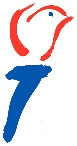 Burgerinitiatief4 mei herdenkingUITHOORNProgramma 4 mei herdenking 20182018Jaar van het verzet